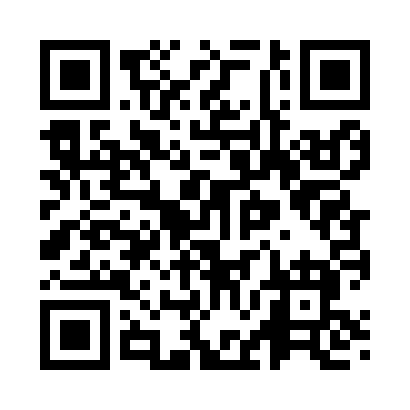 Prayer times for Rinehart, Missouri, USAMon 1 Jul 2024 - Wed 31 Jul 2024High Latitude Method: Angle Based RulePrayer Calculation Method: Islamic Society of North AmericaAsar Calculation Method: ShafiPrayer times provided by https://www.salahtimes.comDateDayFajrSunriseDhuhrAsrMaghribIsha1Mon4:286:001:225:168:4410:162Tue4:296:001:225:168:4410:163Wed4:296:011:225:168:4410:154Thu4:306:011:235:168:4410:155Fri4:316:021:235:178:4410:156Sat4:316:021:235:178:4310:147Sun4:326:031:235:178:4310:148Mon4:336:031:235:178:4310:139Tue4:346:041:235:178:4210:1310Wed4:356:051:245:178:4210:1211Thu4:366:051:245:178:4210:1112Fri4:376:061:245:178:4110:1113Sat4:376:071:245:178:4110:1014Sun4:386:071:245:178:4010:0915Mon4:396:081:245:178:4010:0816Tue4:406:091:245:178:3910:0717Wed4:416:101:245:178:3910:0718Thu4:426:101:245:178:3810:0619Fri4:436:111:245:178:3710:0520Sat4:456:121:245:178:3710:0421Sun4:466:131:245:178:3610:0322Mon4:476:131:255:178:3510:0223Tue4:486:141:255:178:3410:0124Wed4:496:151:255:168:3410:0025Thu4:506:161:255:168:339:5826Fri4:516:171:255:168:329:5727Sat4:526:171:255:168:319:5628Sun4:536:181:255:168:309:5529Mon4:556:191:245:158:299:5430Tue4:566:201:245:158:289:5231Wed4:576:211:245:158:279:51